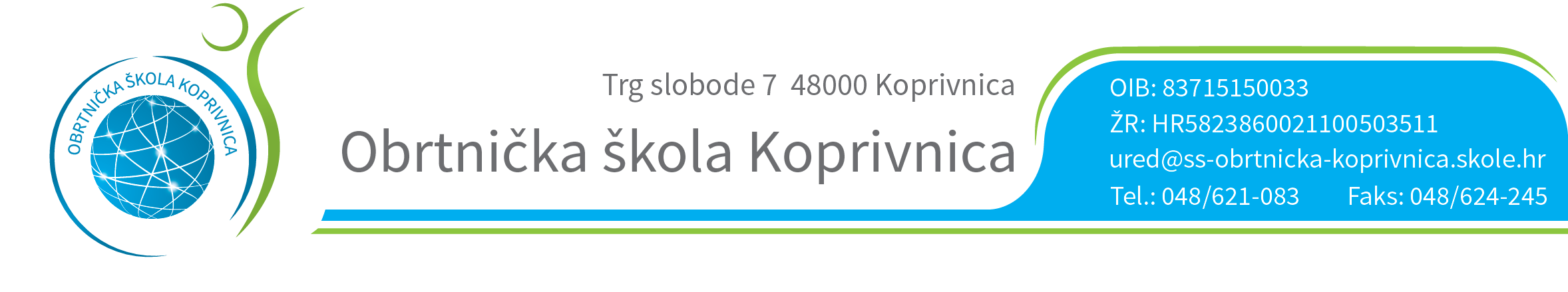 RASPORED OBRANE ZAVRŠNOG RADA13.06.2015. SLASTIČARPROSTORIJA: 49  POVJERENSTVO ZA ZANIMANJE  SLASTIČARKRISTINA GAŠPARIĆ-ROBOTIĆ - predsjednik i mentorRUŽICA MEDVARIĆ-BRAČKO – članTANJA BRUNEC – članDIJANA ZORČIĆ – član RUŽICA ČUTANEC SPEVAK  - zapisničar Predsjednik Prosudbenoga odbora:                                                                          		Ratimir LjubićRED.BROJUČENIK VRIJEME1.PETRA ŠKVORC9,502.LUCIJA MIHOCI10,003.MAJA ŠESTAK10,104.JELENA RUKELJ10,205.KATARINA BENOTIĆ10,306.VALENTINA VUGER10,407.NIKOLINA KANIŽAR10,508.IVANA VARGA11,009.MATEA ŠIMEG11,10